Mad Girl's Love SongSylvia Plath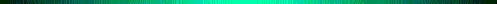 I shut my eyes and all the world drops dead; I lift my lids and all is born again. (I think I made you up inside my head.) The stars go waltzing out in blue and red, And arbitrary blackness gallops in: I shut my eyes and all the world drops dead. I dreamed that you bewitched me into bed And sung me moon-struck, kissed me quite insane. (I think I made you up inside my head.) God topples from the sky, hell's fires fade: Exit seraphim and Satan's men: I shut my eyes and all the world drops dead. I dreamed that you bewitched me into bed And sung me moon-struck, kissed me quite insane. (I think I made you up inside my head.) God topples from the sky, hell's fires fade: Exit seraphim and Satan's men: I shut my eyes and all the world drops dead. I fancied you'd return the way you said, But I grow old and I forget your name. (I think I made you up inside my head.) I should have loved a thunderbird instead; At least when spring comes they roar back again. I shut my eyes and all the world drops dead. (I think I made you up inside my head.)